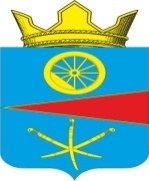 АДМИНИСТРАЦИЯ ТАЦИНСКОГО  СЕЛЬСКОГО ПОСЕЛЕНИЯТацинского  района Ростовской  областиПОСТАНОВЛЕНИЕ18 мая 2017 г.     		                № 147		            ст. ТацинскаяВ соответствии с Федеральным законом от 21.12.1994 года №69-ФЗ «О пожарной безопасности», Федеральным законом от 06.10.2003 года № 131 – ФЗ «Об общих принципах организации местного самоуправления в Российской  Федерации» и в целях укрепления пожарной безопасности, защиты жизни и здоровья населения на территории Тацинского сельского поселения,-П О С Т А Н О В Л Я Ю:1. Утвердить положение об обеспечении требований пожарной безопасности в период уборки урожая и заготовки кормов (приложение № 1)2. Настоящее постановление вступает в законную силу со дня его подписания. 3. Контроль за исполнением настоящего постановления оставляю за собой. Глава Администрации Тацинского сельского поселения                 			                А.С. Вакулич Приложение 1 к   постановлению  администрации  Тацинского сельского поселения от 18.05.2017 года № 147ПОЛОЖЕНИЕоб обеспечении требований пожарной безопасностив период уборки урожая и заготовки кормов1. Общие положения       1.1. Настоящее положение определяет требования пожарной безопасности в период уборки урожая и заготовки кормов, предъявляемые к сельскохозяйственным предприятиям и организациям на Тацинского сельского поселения. Требования являются обязательными для выполнения вышеуказанными предприятиями и организациями.2. Обязанности предприятий и организаций2.1. Каждому предприятию и организации необходимо разработать и утвердить инструкции, которых должны быть указаны обязанности и план действия каждого работника при возникновении пожара при уборке урожая и заготовке кормов.3. Требования к автотранспорту   3.1. Тракторы и автомобили должны быть оборудованы искрогасителями и первичными средствами пожаротушения (водители обязаны перед каждым выездом проверять исправность и надежность искрогасителей, системы зажигания и топливоподачи).3.2. Во избежание загорания кормов от непосредственного соприкосновения с выхлопными трубами и коллекторами автотранспорта, задействованный на погрузочных работах транспорт может подъезжать к скирде на расстояние не ближе 3 – х метров.4. Требования при сушке сена4.1. Склады кормов на территории животноводческих комплексов должны располагаться на специально отведенной площадке, опаханной полосой не менее 4-х метров.                                                                                                 4.2. Между отдельными штабелями или скирдами должно быть расстояние не менее . При размещении попарно скирд, расстояние между ними должно быть не менее , а между соседними парами – не менее . Каждая пара скирд должна быть опахана четырехметровой полосой.4.3. Расстояние от скирд и штабелей кормов до линий электропередач должно быть не менее , до дорог – не менее 20метров, до зданий и сооружений – не менее .                                                             4.4. В каждом хозяйстве приказом должны быть назначены лица, ответственные за заготовку, досушку и  хранение сена.5. Ответственность руководителей организаций и предприятий5.1. Руководители предприятий и организаций несут персональную ответственность за возникновение пожара на территории предприятий или организации согласно действующего законодательства.Об обеспечении требований пожарной безопасности в период уборки урожая и заготовки кормов на территории Тацинского сельского поселения